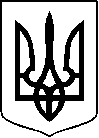 ДЕРЖАВНА  СЛУЖБА УКРАЇНИ З ПИТАНЬ БЕЗПЕЧНОСТІ ХАРЧОВИХ ПРОДУКТІВ ТА ЗАХИСТУ СПОЖИВАЧІВ ГОЛОВНЕ УПРАВЛІННЯ ДЕРЖПРОДСПОЖИВСЛУЖБИ В ЧЕРКАСЬКІЙ ОБЛАСТІЖашківське районне управліннявул. Княгині Ольги, 35, м Жашків, Черкаська область, 19200 тел. 6-21-95 E-mail: zh_upr@ukr.net__03.09.2020__ № _724______                                  на № _________ від ________  Голові РДА, голові Жашківської районної ради,  головам ОТГ, керівникам навчальних закладів, голові РТМР, начальнику  Жашківського РВ національної поліції України в Черкаській області, головному лікарю КНП ″Жашківська  ЦРЛ″, завідуючому  відділенням загальної практики-сімейної медицини району, Жашківське РУ ГУ Держпродспоживслужби  в Черкаській області, на виконання листа Головного управління Держпродспоживслужби в Черкаській області від 27.08.2020 р. № 11-24/08-24/7361, повідомляє, що з метою забезпечення стабільної епізоотичної ситуації зі сказу тварин на території області та відповідно до наказу  Держпродспоживслужби України від 21.08.2020 № 546 «Про організації заходів з проведення осінньої кампанії з пероральної імунізації диких м’ясоїдних тварин у 2020році» у Черкаській області розпочнеться осіння планова пероральна імунізація диких   м’ясоїдних тварин проти сказу повітряним методом (орієнтовно у вересні 2020 року, в залежності від погодних умов, в т.ч. у вихідні дні.)Розповсюдження принад, які містять високо імунну безпечну вакцину проти сказу, буде здійснюватися авіатранспортом над лісовими та сільськогосподарськими угіддями, поза територіями населених пунктів та водойм. Принада безпечна для людей і тварин, має вигляд брикетів розміром із сірникову коробку з різким запахом м’ясо-кісткового борошна. Усередині приманки знаходиться капсула з вакциною проти сказу. Інформація надана з метою забезпечення обізнаності населення з питань проведення пероральної імунізації.Начальник                                                                                    А. Л. БезглавенкоЗагородня А.В. 6-31-69